Saltdal kommune	Møteprotokoll Saltdal kommune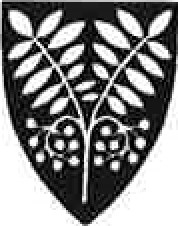 Til stede:	Navn	Funksjon	Medl.	Varamedlem forNestleder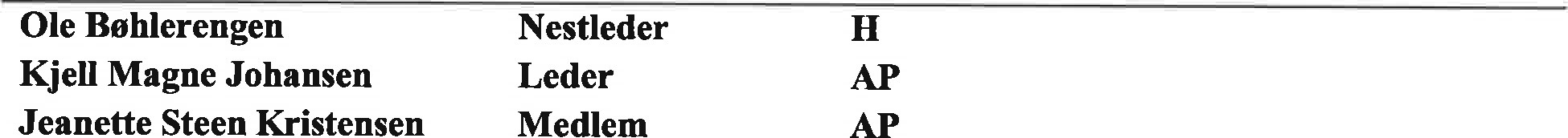 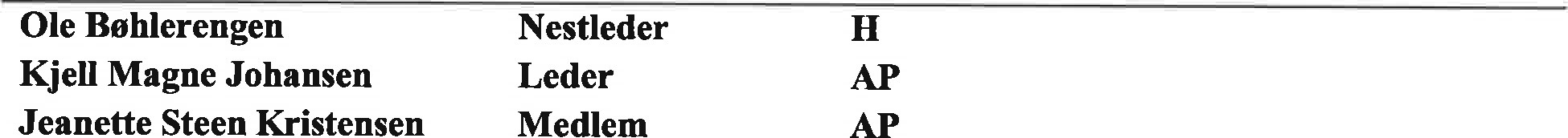 LederMedlem	Medlem	SPChristin KristensenUnderskrift: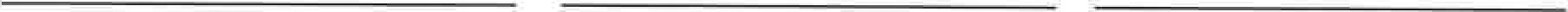 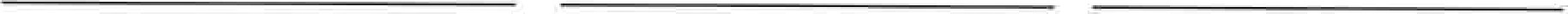 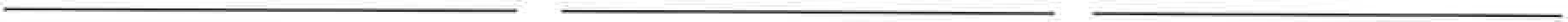 SakslisteUtvalgs-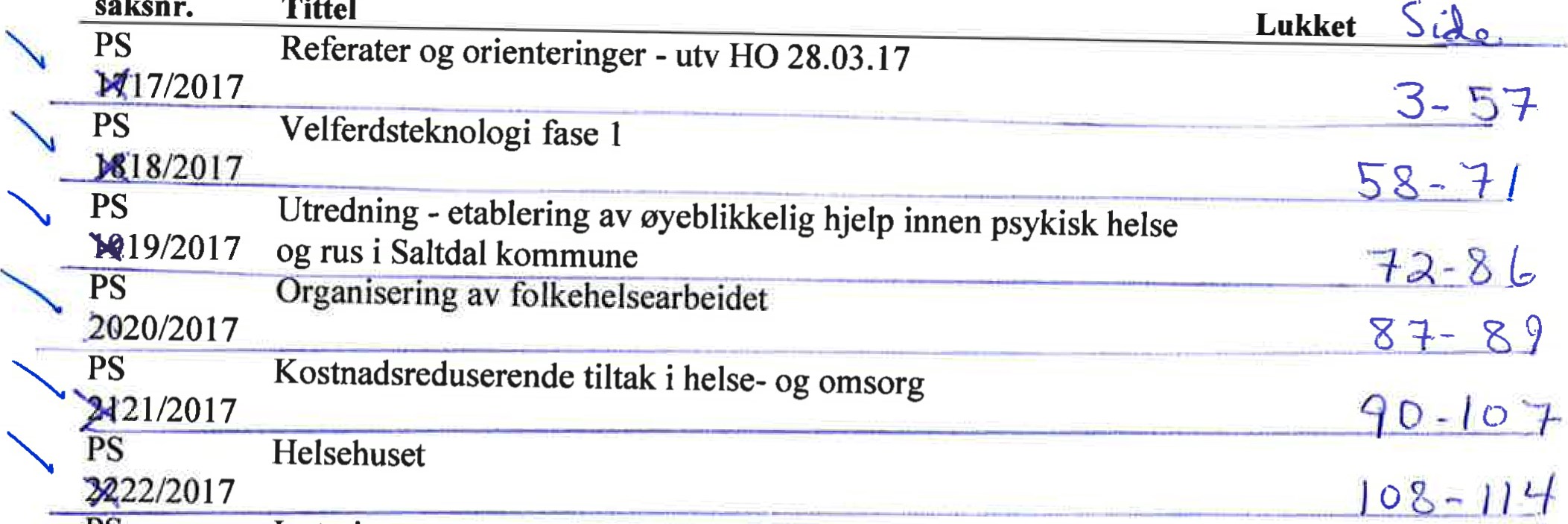 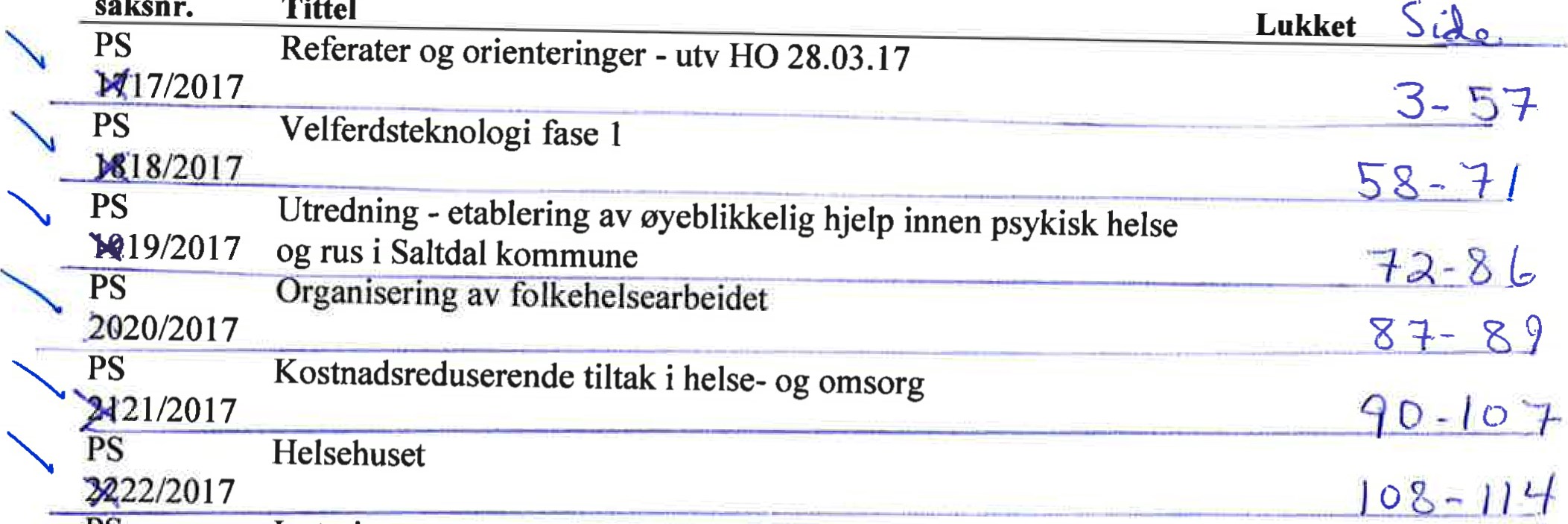 	PS	Justering av egenandel - pleie, rehabilitering og omsorgstjenester1 1 5- 1 ao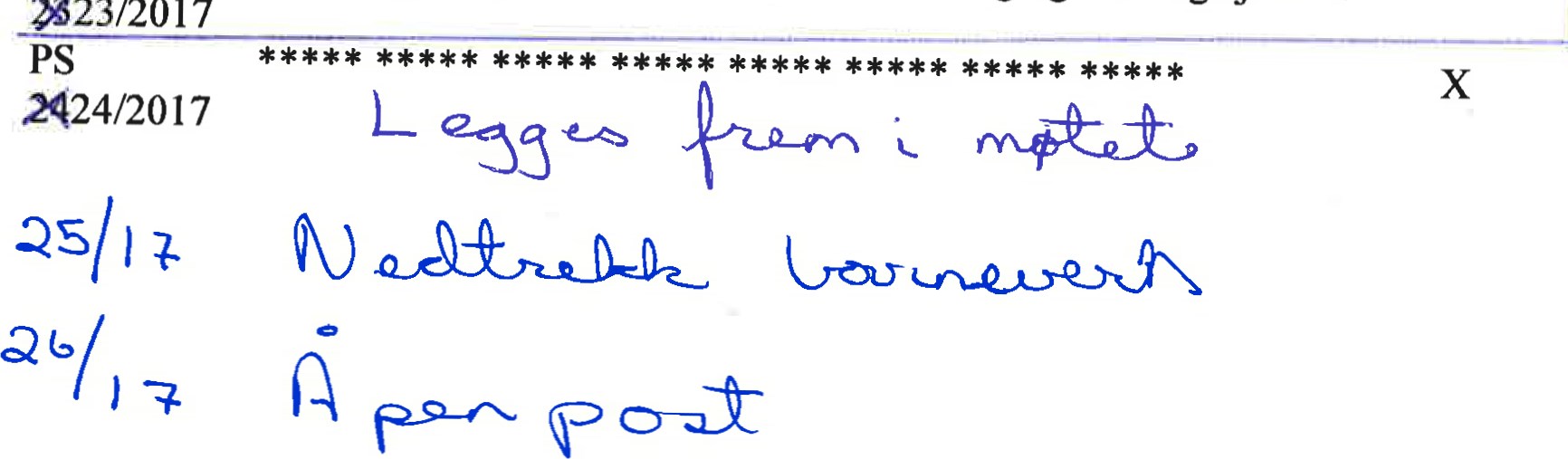 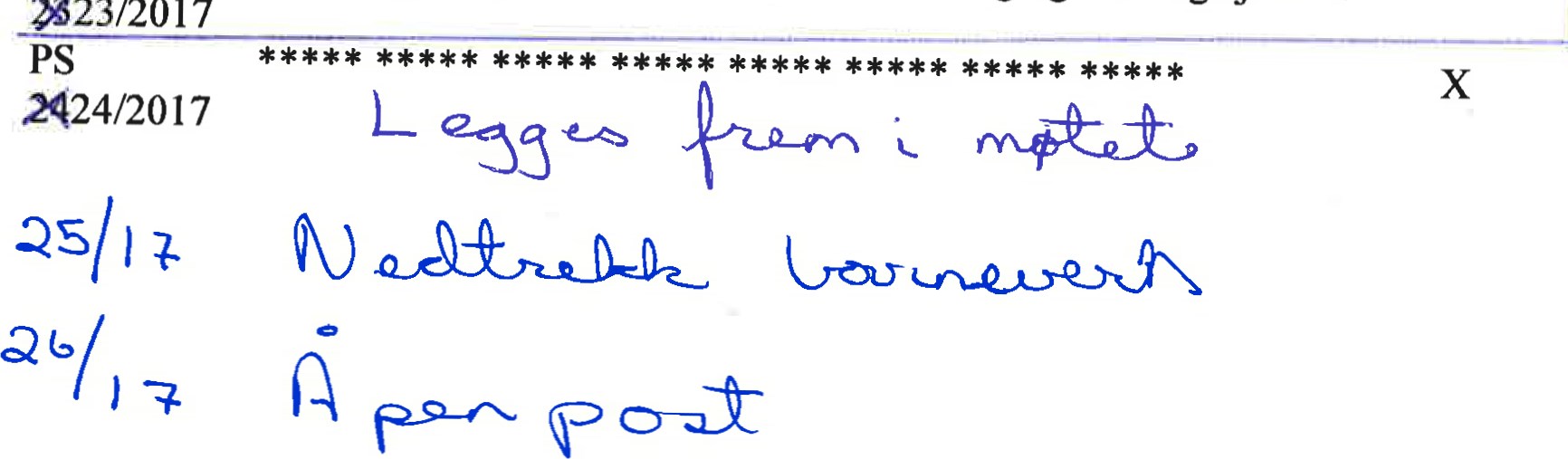 2Sak 17/17 — Referater/orienteringerUtvalg for helse/omsorgs behandling i møte den 28.03.2017:BehandlingVedtakEnstemmig vedtak:Referat og orienteringer tas til infomasjonSak 18/17 Velferdsteknologi fase 1Utvalg for helse/omsorgs behandling i møte den 28.03.2017:BehandlingVedtakEnstemmig vedtak:Helse- og omsorgsutvalget tar saken til orientering-Prosjektplan for fase 2 fremlegges helse- og omsorgsutvalget 30. maiSak 19/17 Utredning — etablering av øyeblikkelig hjelp inne psykisk helse og rus i Saltdal kommuneUtvalg for helse/omsorgs behandling i møte den 28.03.2017:BehandlingKim Mietinens forslag ble vedtatt med 4 mot 3 stemmer.Innstilling:Øyeblikkelig hjelp døgnopphold for rus og psykisk helse etableres ved eksisterende døgntilbud rus/psykiatri på Vensmoen, ROP-boligen.Plassen/leiligheten nyttiggjøres/utvikles også til avlastningstilbud, krisetilbud og brukerstyrt plass (trygghetsplass) innen målgruppenTilbudet forventes iverksatt så snart nødvendige avtaler og avklaringer med Helseforetaket er gjort.Det utarbeides retningslinjer og kriterier knyttet til KAD-plassen.Sak 20/17 Organisering av folkehelsearbeidetUtvalg for helse/omsorgs behandling i møte den 28.03.2017:BehandlingKjell Magne Johansens endringsforslag ble enstemmig vedtatt.VedtakUtvalget for helse og omsorgs uttalelseSaltdal kommune ønsker at folkehelsearbeidet skal bidra til egen trivsel, trygghet og god helse for alle innbyggere i Saltdal kommuneKommunen vil organisere folkehelsearbeidet ihht vedlagt beskrivelse, «Organisering av folkehelsearbeidet i Saltdal kommune».Sak 21/17 Kostandsreduserende tiltak i helse- og omsorgUtvalg for helse/omsorgs behandling i møte den 28.03.2017:BehandlingKjell Magne Johansens forslag ble enstemmig vedtatt.VedtakI. Utvalg for helse- og omsorg forventer at framlagte prosessplan for kostnadsreduserende tiltak medfører at driften innen helse- og omsorg går i balanse i 2017.2. Utvalget for helse- og omsorg orienteres fortløpende om effekten av kostnadsreduserende tiltakSak 22/17 HelsehusetUtvalg for helse/omsorgs behandling i møte den 28.03.2017:BehandlingRådmannens innstilling falt enstemmig.Jeanette Kristensens forslag ble vedtatt med 4 mot 3 stemmer (som ble avgitt for Ronny Sortlands forslag)Innstilling:Rullering av kommuneplanens samfunnsdel vil angi framtidig utvikling og tjenestetilbud innen helse- og omsorgstjenesten.Rullering av helse- og omsorgsplanen skal angi fysisk struktur for et effektivt og tjenlig helse- og omsorgstilbud I kommunenDet etableres et konseptstudie som har til oppgave, gjennom bred involveringAv aktuelle interessenter, anbefale en skisse for hva helsehuset skal inneholde og hvordan helse- og omsorgstjenestene som Helsehuset omfatter skal utføre. Leveransen skal være et gunnlag til forprosjekteringsfasen og skal legges frem for politisk behandling 2 kvartal 2018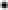 Prosjektorganiseringen organiseres av kommunalleder for helse og omsorg.Prosjekt-og byggekostnader innarbeides i øknomiplanen 2018 — 2021Saltdal kommune inngår dialog med huseier av ROMA bygget med formål å forlenge leieavtalen for 1 .og 2. etasje med et perspektiv på 4-5 år.Sak 23/17 Justering av egenandel — pleie, rehabilitering og omsorgstjenesterUtvalg for helse/omsorgs behandling i møte den 28.03.2017:BehandlingRådmannens innstilling ble enstemmig vedtatt.VedtakHusleie for delt leilighet på Vensmoen justeres i henhold til betalingssatsene i sak 5/17 med det beløp som er fakturert for 2016. Beløpet justeres i forhold til konsumprisindeksen med 2,5Sak 24/17 Klagesak - Unntatt fra offentligSak 25/17 Nedtrekk barnevernUtvalg for helse/omsorgs behandling i møte den 28.03.2017:BehandlingRådmannens innstilling ble enstemmig vedtattVedtak-Rådmann utreder alternative nedtrekk innenfor helse- og omsorgtjenesten, vedtaket følges opp i pågående prosessplan for nedtrekkSak 26/17 Åpen PostUtvalg for helse/omsorgs behandling i møte den 28.03.2017:BehandlingRonny Sortland stilte spørsmål om telefontid på helsesenteret og hvorfor det er så vanskelig å få svar.Ben-Remi Molid spurte om oversikt over legene og hvem som har fritak fra vakttjeneste.VedtakSpørsmålene ble besvartUtvalg:Utvalg for helse/omsorgMøtested:- FormannskapssalenDato:28.03.2017Tidspunkt:09:00 - 15:00Ben-Remy Molid	MedlemSALTRonny Sortland	MedlemFRPAnne Britt Sletteng	MedlemFølgende fra administrasjonen møtte:FRPNavnStilling